Metodický list: MasopustMasopust je prý nejveselejší den v roce, tak ho pojďme společně oslavit. V tomto listu najdete návrhy činností, kterými můžete dětem předškolního věku přiblížit zvyky a tradice spojené s masopustním obdobím.Chaloupka na vršku: Jak to bylo o Masopustu Šikulové: Vyrábíme masopustní koláčkyBubáci a hastrmani: Masopust________________________________________________________K oslavám Masopustu patří veselý průvod masek:vyrábíme masopustní maskyuspořádáme karnevalK oslavám Masopustu patří různé dobroty:seznamujeme se s výrobou různých pokrmů (návštěva pekařství, výrobny cukrovinek, zákusků či pozvání odborníků do mateřské školy…)tvoříme modely různých pokrmů z tradičních i netradičních materiálů (koblihy, jitrnice, koláče…)zahrajeme si na pekaře, kuchaře, cukrářeK oslavám Masopustu patří hudba a tanec: zpíváme masopustní písničky, tančímehrajeme na různé rytmické a hudební nástrojevyrábíme hudební nástroje z různých materiálůPokud budeme chtít zrealizovat akci, která bude přesahovat program mateřské školy, nabízí se spolupráce s obcí či nějakým spolkem, který se veřejným kulturním životem zabývá. Společně pak můžeme připravit masopustní slavnost. Programem a vyzdobením návsi, náměstí či okolí mateřské školy můžeme potěšit obyvatele města nebo obce, můžeme přispět k milým sousedským setkáním, pro rodiče a další komunitu můžeme připravit tvořivou dílnu s výrobou masopustních masek nebo dalších ozdob, s dalšími dobrovolníky můžeme domluvit přípravu drobného občerstvení. Všichni zapojení a zúčastnění se budou jistě dobře bavit.Další inspiraci naleznete zde:
https://clanky.rvp.cz/clanek/1117/SLAVIME-MASOPUST-IB-ZIMNI-CAS.html 
https://clanky.rvp.cz/clanek/6489/MUZIKANTI-JDOU.html 
https://clanky.rvp.cz/clanek/30/DRZIME-MASOPUST.html 
  Autor: Andrea Mouchová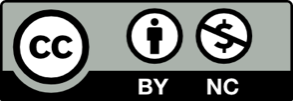 Toto dílo je licencováno pod licencí Creative Commons [CC BY-NC 4.0]. Licenční podmínky navštivte na adrese [https://creativecommons.org/choose/?lang=cs].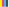 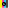 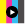 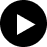 